Администрация Дзержинского района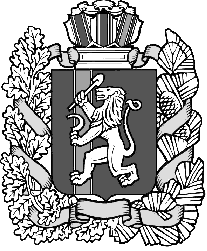 Красноярского краяПОСТАНОВЛЕНИЕс.Дзержинское27.07.2017										№ 433-пО внесении изменений в постановление администрации Дзержинского района № 302-п от 12.08.2016 года «Об утверждении административного регламента по исполнению муниципальной услуги «Выдача градостроительного плана земельного участка»В соответствии с Федеральным законом от 27.07.2010 № 210–ФЗ «Об организации предоставления государственных и муниципальных услуг, в целях обеспечения доступа граждан и юридических лиц к достоверной информации о муниципальных услугах, руководствуясь ст. 19 Устава района, ПОСТАНОВЛЯЮ:1. Внести следующие изменения в постановление администрации Дзержинского района  № 302-п от 12.08.2016 года «Об утверждении административного регламента по исполнению муниципальной услуги «Выдача градостроительного плана земельного участка»:- в разделе 2, п.2.5. слова «не более чем тридцать дней» заменить словами «в течение 20 рабочих дней».2. Разместить настоящее постановление на официальном сайте администрации Дзержинского района в сети Интернет.3. Контроль за исполнением настоящего Постановления оставляю за собой.4. Постановление вступает в силу в день, следующий за днем его официального опубликования.Глава района								Д.Н. Ашаев